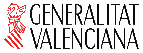 «P3» «CODEXP»«P7» «OBJETO_CONTRATO»«P8»«P9»«LUGAR_FIRMA», «F_FIRMA1»«PUESTO»«P12» «FIRMA1»«P4» «UNID_GESTION»«P5» «P6»X«P10»X«P11»